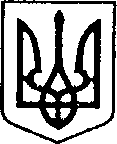    УКРАЇНАЧЕРНІГІВСЬКА ОБЛАСТЬН І Ж И Н С Ь К А    М І С Ь К А    Р А Д АВ И К О Н А В Ч И Й    К О М І Т Е ТР І Ш Е Н Н Явід   10 вересня 2020 р.     	 	  м. Ніжин				   № 314Про доповнення  додатків 1, 2, 4 до  рішення виконавчого комітету  Ніжинської міської радивід 27.08.2020 «Про затвердження списків учнівзакладів загальної середньої освіти на харчування  за кошти бюджету Ніжинської міської ОТГу 2020-2021 н.р.»	Відповідно до ст.ст. 28,42,53,59,73 Закону України «Про місцеве самоврядування в Україні», на виконання ст. 5 Закону України “Про охорону дитинства”, ст. 56 Закону України «Про освіту»,ст. 20 Закону України «Про повну загальну середню освіту», Постанови Кабінету Міністрів України від 02.02.2011 р. № 116 «Про затвердження Порядку надання послуг з харчування дітей у дошкільних, учнів у загальноосвітніх та професійно-технічних навчальних закладах, операції з надання яких звільняються від обкладення податком на додану вартість»,  Постанови Кабінету Міністрів України від 22.11.2004 р. № 1591 «Про затвердження норм харчування у навчальних та оздоровчих закладах», Регламенту виконавчого комітету Ніжинської міської ради Чернігівської області VІІ скликання, затвердженим рішенням виконавчого комітету міської ради від 11 серпня 2016 року № 220, міської програми «Соціальний захист учнів загальноосвітніх навчальних закладів Ніжина шляхом організації гарячого харчування (сніданків) у 2020 році», рішення виконавчого комітету Ніжинської міської ради  від 23.01.2020 року  №21 «Про організацію харчування учнів закладів загальної середньої освіти у 2020 році за рахунок коштів бюджету Ніжинської міської ОТГ», від 05.04.2018 року «Про харчування у закладах загальної середньої освіти дітей загиблих учасників антитерористичної операції», від 28.08.2014 року №195 «Про влаштування дітей, які прибули до м. Ніжина з Донецької та Луганської областей, де  проводиться антитерористична операція», від 12.02.2015р. № 35 «Про безкоштовне харчування у дошкільних та загальноосвітніх навчальних  закладах дітей, батьки яких є учасниками антитерористичної операції та дітей загиблих батьків під час бойових дій»   виконавчий комітет Ніжинської міської ради вирішив:	1. Доповнити додаток 1 до п.1 рішення виконавчого комітету Ніжинської міської ради від  29.08.2019 р. №  274     	2. Доповнити додаток 2 до п.1 рішення виконавчого комітету Ніжинської міської ради від  29.08.2019 р. №  274        3. Доповнити додаток 4. до п.1 рішення виконавчого комітету Ніжинської міської ради від  29.08.2019 р. №  2744. Управлінню освіти Ніжинської міської ради Чернігівської області (Крапив’янський С.М.) протягом  5 днів з дня прийняття рішення оприлюднити його на офіційному сайті Ніжинської міської ради. 	5. Контроль за виконанням рішення покласти на заступника міського голови з питань діяльності виконавчих органів ради  Алєксєєнка І.В.Міський голова                                 					А.В. ЛінникВІЗУЮТЬ:Начальник Управління освіти                                 	С.М. Крапив’янський  Заступник міського головиголови з питань діяльностівиконавчих органів ради			    		І.В. АлєксєєнкоНачальник фінансового управління                          	Л.В. ПисаренкоНачальник відділу юридично-кадрового забезпечення  			В.О. Лега Керуючий справами                                                         С.О. Колесник виконавчого комітету міської радиПОЯСНЮВАЛЬНА ЗАПИСКАдо проекту рішення «Про доповнення  додатків 1, 2, 4 до  рішення виконавчого комітету  Ніжинської міської ради від 27.08.2020 «Про затвердження списків учнів закладів загальної середньої освіти на харчування  за кошти бюджету Ніжинської міської ОТГ у 2020-2021 н.р.»	1. Обгрунтування необхідності прийняття рішення.	Управління освіти виносить на розгляд виконавчого комітету проект рішення  «Про доповнення  додатків 1, 2, 4 до  рішення виконавчого комітету  Ніжинської міської ради від 27.08.2020 «Про затвердження списків учнів закладів загальної середньої освіти на харчування  за кошти бюджету Ніжинської міської ОТГ у 2020-2021 н.р.».  	2. Загальна характеристика і основні положення проекту.	Проект рішення вносить доповнення до додатків 1, 2, 4 рішення виконавчого комітету  від 27.08.2020 р. №  288. 	3. Стан нормативно-правової бази у даній сфері правового регулювання.	Даний проект складений на виконання ст.ст. 28, 42, 52, 59 Закону України «Про місцеве самоврядування в Україні», на виконання ст. 5 Закону України «Про охорону дитинства», ст. 21 Закону України «Про загальну середню освіту», Постанови Кабінету Міністрів України від 02.02.2011 р. № 116 «Про затвердження Порядку надання послуг з харчування дітей у дошкільних, учнів у загальноосвітніх та професійно-технічних навчальних закладах, операції з надання яких звільняються від обкладення податком на додану вартість».	4. Фінансово-економічне обґрунтування.	Згідно документів, поданих закладами загальної середньої освіти, за кошти бюджету Ніжинського міського ОТГ додатково будуть харчуватися: - 1 учень із числа сиріт, позбавлених батьківського піклування;	- 40 учнів  з малозабезпечених сімей;          - 17 учнів, батьки яких є учасниками антитерористичної операції (ООС);Всього 58 учнів.	Розрахунок коштів на 1 день:	    Учнів 58  х 19,50 грн.  =1131,0  грн.          	З 10 вересня 2020 р.:вересень  - 1131,0 грн. х 15  дн. =16 965,0 грн.жовтень - 1131,0 грн. х  16   дн. =18 096,0 грн.листопад - 1131,0грн. х 21дн. = 23 751,0 грн.грудень -1131,0грн. х  21дн. = 23751,0   грн.            Разом  82 563,0 грн.                          Харчування  учнів з категорійних родин за кошти міського бюджету додаткових коштів  не потребує.                              5. Прогноз соціально-економічних та інших наслідків прийняття проекту.	Прийняття проекту дозволить забезпечити гарячим харчуванням учнів пільгових категорій.6. Доповідати проект на засіданні буде начальник Управління освіти Станіслав Миколайович Крапив’янський.Начальник Управління освіти                                   С.М.Крапив’янський№ п/пПрізвище, ім’я,по-батькові дитиниЗНЗКласЗОШ І-ІІІ ступенів №76-Б№ п/пПрізвище, ім’я,по-батькові дитиниЗНЗКлас1.ЗОШ І-ІІІ ступенів №15 кл2.ЗОШ І-ІІІ ступенів №17-А3.ЗОШ І-ІІІ ступенів №194.ЗОШ І-ІІІ ступенів №12-Б5.ЗОШ І-ІІІ ступенів №17-Б6.ЗОШ І-ІІІ ступенів №18-А7.Гімназія № 268.Гімназія № 32-А9.Гімназія № 33-В10.Гімназія № 39-В11.Гімназія № 39-В12.ЗОШ І-ІІ ступенів № 4413.ЗОШ І-ІІ ступенів № 4314.ЗОШ І-ІІ ступенів № 4315.ЗОШ І-ІІ ступенів № 4216.Гімназія №6117.Гімназія №6618.ЗОШ І-ІІІ ступенів №73-Б19.ЗОШ І-ІІІ ступенів №77-Б20.ЗОШ І-ІІІ ступенів №74-Б21.ЗОШ І-ІІІ ступенів №74-Б22.ЗОШ І-ІІІ ступенів №93-Б23.ЗОШ І-ІІІ ступенів №91-Б24.ЗОШ І-ІІІ ступенів №102-Б25.ЗОШ І-ІІІ ступенів №108-Б26.ЗОШ І-ІІ ступенів №11227.ЗОШ І-ІІ ступенів №11528.ЗОШ І-ІІ ступенів №12329.ЗОШ І-ІІ ступенів №12730.ЗОШ І-ІІІ ступенів №13431.ЗОШ І-ІІІ ступенів №13632.ЗОШ І-ІІІ ступенів №13133.ЗОШ І-ІІІ ступенів №151-Г34.ЗОШ І-ІІІ ступенів №158-В35.ЗОШ І-ІІІ ступенів №159-Б36.ЗОШ І-ІІІ ступенів №157-Б37.ЗОШ І-ІІІ ступенів №152-В38.ЗОШ І-ІІІ ступенів №171-А39.ЗОШ І-ІІІ ступенів №17 1-Б40.ЗОШ І-ІІІ ступенів №175-б  № п/пПрізвище, ім’я,по-батькові дитиниЗНЗКлас1.ЗОШ І-ІІІ ступенів №112.Гімназія № 21-А3.Гімназія №33-В4.Гімназія №38-А5.Гімназія №576.ЗОШ І-ІІІ ступенів №74-Б7.ЗОШ І-ІІІ ступенів №75-А8.ЗОШ І-ІІІ ступенів №97-А9.ЗОШ І-ІІІ ступенів №91-Б10.ЗОШ І-ІІІ ступенів №101-Б11.ЗОШ І-ІІІ ступенів №101-Б12.ЗОШ І-ІІ ступенів №11213.Гімназія №14314.ЗОШ І-ІІІ ступенів №151-Б15.ЗОШ І-ІІІ ступенів №151-Г16.ЗОШ І-ІІІ ступенів №155-В17.ЗОШ І-ІІІ ступенів №155-Б